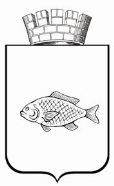 ИШИМСКАЯ ГОРОДСКАЯ ДУМАПОСТАНОВЛЕНИЕ27.02.2020                                                                                                     № 200-пРассмотрев отчет Контрольно-счетной палаты города Ишима  о результатах своей деятельности за 2019 год, в соответствии со статьей 39.1  Устава города Ишима, статьей 18  Положения о  Контрольно – счетной  палате города Ишима, утвержденного решением Ишимской городской Думы от 29.09.2011 года № 85, Ишимская городская Дума:ПОСТАНОВИЛА:1. Принять к сведению отчет Контрольно-счетной палаты города Ишима о результатах своей деятельности за 2019 год согласно приложению.2.  Опубликовать постановление в сетевом издании «Официальные документы города Ишима» и разместить на официальном сайте муниципального образования город Ишим в телекоммуникационной сети «Интернет».3. Контроль за исполнением настоящего постановления  возложить на постоянную комиссию Ишимской городской Думы по бюджету, экономике и предпринимательству. Председатель                                                                                     А.В. ИпатенкоПриложениек постановлению
Ишимской городской Думыот 27.02.2020 № 200-пОтчет Контрольно-счетной палаты города Ишима о результатах своей деятельности за 2019 годОбщие сведенияВ соответствии с ст.39.1 Устава  города Ишима, Контрольно-счетная  палата города Ишима является постоянно действующим органом внешнего муниципального финансового контроля, образуется Ишимской городской Думой без наделения правами юридического лица,  обладает организационной и функциональной независимостью и осуществляет свою деятельность самостоятельно.Основные полномочия Контрольно-cчетной палаты определены Бюджетным кодексом Российской Федерации,  Федеральным законом от 07.02.2011 № 6-ФЗ «Об общих принципах организации и деятельности контрольно–счетных органов субъектов Российской Федерации и муниципальных образований», Уставом города Ишима, Положением о бюджетном процессе в городе Ишиме, Положением о Контрольно–счетной палате города Ишима  (далее – Положение) утвержденным решением Ишимской городской Думы от 29.09.2011 года № 85.Основными направлениями деятельности Контрольно-счетной палаты является проведение  экспертно-аналитических, контрольных и иных   мероприятий, вытекающих из требований действующего законодательства, в соответствии с утвержденными стандартами внешнего муниципального финансового контроля.	В представленном отчете отражены основные результаты контрольных и экспертно-аналитических мероприятий, предусмотренных планом работы Контрольно-счетной палаты на 2019 год,  В отчетном периоде было проведено 12 мероприятий, в том числе 11 экспертно – аналитических и   1  контрольное.  План работы выполнен в полном объеме.Экспертно-аналитическая деятельностьВ соответствии с Положением, при проведении  экспертно-аналитического  мероприятия составляются отчет или заключение. В рамках реализации данных функций за прошедший период были подготовлены следующие материалы:- 3 заключения на отчеты об исполнении бюджета города Ишима:  за 1 квартал, за 1 полугодие и за 9 месяцев 2019 года;- 7  заключений на проекты решений Ишимской городской Думы «О внесении изменений в решение Ишимской городской Думы от 29.11.2018 г. № 222 «О бюджете города Ишима на 2019 год и на плановый период 2020 и 2021 годов»;- 1 заключение на проект  решения Ишимской городской Думы  «О бюджете города Ишима на 2020 год и на плановый период 2021 и 2022 годов».Контрольно-Счетной палатой были проведены экспертно-аналитические мероприятия по экспертизе отчетов об исполнении городского бюджета за 1-й квартал, 1-е полугодие и за девять месяцев 2019 года, утверждаемых правовыми актами администрации города Ишима. На основании проведенных мероприятий представлена детальная информация о ходе исполнения бюджета города Ишима в 2019 году. Отмечено, что в 2019 году в структуре бюджета города наблюдается уменьшение доли налоговых и неналоговых доходов (за 9 мес. 2019 г. – 36,7% против 42,3 % за 9 мес. 2018года) и увеличение доли безвозмездных поступлений  из областного бюджета ( за 9 месяцев 63,3%  против 57,7% за этот же период 2018 года. По сравнению с соответствующим периодом прошлого года общая сумма поступления доходов увеличилась на 17,6 % или в суммарном выражении на 318 094 тыс. руб. Расходы бюджета города за 9 месяцев 2019 года по сравнению с аналогичным периодом прошлого года возросли на 20,5 % или в суммарном выражении на 358 872 тыс. руб.    Заключения по результатам экспертизы направлены в администрацию города Ишима и в Ишимскую городскую Думу. В заключении на проект решения «О бюджете города Ишима на 2020 год и на плановый период 2021 и 2022 годов» представлена общая характеристика проекта решения о бюджете; оценка соответствия внесенного проекта решения о бюджете сведениям и документам, являющимися основанием составления проекта бюджета; оценка соответствия текстовой части и структуры проекта решения о бюджете требованиям бюджетного законодательства; оценка запланированных бюджетных ассигнований на реализацию мероприятий муниципальных программ в расходной части бюджета.При составлении проекта бюджета города на 2020 год и на плановый период 2021 и 2022 годов, как и в предыдущие периоды, имел место системный подход к планированию расходов на реализацию муниципальных  программ. Бюджет города Ишима характеризуется высоким уровнем доли расходов, осуществляемых в рамках муниципальных программ (на 2020 год запланировано – 94.9 % от всех расходов), что соответствует принципам  результативности и эффективности расходования бюджетных средств. В проекте решения о бюджете соблюдены все ограничения по размеру дефицита бюджета, объему муниципального долга, предельному размеру заимствований, размеру резервного фонда, установленных Бюджетным кодексом РФ.Следует отметить, что анализ оценки текстовой части и структуры проекта решения о бюджете на соответствие требованиям бюджетного законодательства, свидетельствует о высоком качестве подготовки проекта решения о бюджете комитетом финансов администрации города.При проведении экспертизы материалов о внесении изменений в бюджет города рассмотрено наличие обоснований, подтверждающих внесение этих изменений. Все проекты решений и материалы, представленные на рассмотрение в городскую Думу и Контрольно - счетную палату по срокам и по форме соответствуют требованиям, установленным Бюджетным кодексом Российской Федерации и Положением о бюджетном процессе в городе Ишиме,  сопровождаются  аналитическими и расчетными материалами.  По результатам экспертизы представленных проектов решений городской Думы и постановлений администрации города даны положительные заключения.Контрольная деятельностьКонтрольная деятельность за отчетный период включает 1 мероприятие, это: внешняя проверка годового отчета об исполнении бюджета города за 2018 год.Внешняя проверка годового отчета об исполнении бюджета города Ишима за 2018 год проведена в соответствии со ст.   264.4 Бюджетного кодекса Российской Федерации и статьей 16.2. Положения о бюджетном процессе в городе Ишиме. Главная цель проведения данного мероприятия – выражение мнения о достоверности годовой бюджетной отчетности главных администраторов бюджетных средств, соответствие порядка ведения бюджетного учета законодательству Российской Федерации и подготовка заключения  на годовой отчет об исполнении бюджета. В заключении по внешней проверке бюджетной отчётности главных администраторов бюджетных средств и отчёта об исполнении бюджета города Ишима за 2018 были представлены:- анализ бюджетной отчетности главных администраторов бюджетных средств и годового отчета об исполнении бюджета на предмет соответствия нормам действующего законодательства, в том числе: сведения о своевременности представления, полнота отчетности главных администраторов бюджетных средств и отчета об исполнении бюджета муниципального образования за 2018 год, а также анализ и оценка форм бюджетной отчетности, пояснительной записки, анализ сведений об исполнении мероприятий в рамках муниципальных программ;- общая оценка исполнения бюджета города;- исполнение бюджета города по налоговым и неналоговым доходам;- исполнение расходной части бюджета;- исполнение муниципальных целевых программ;- источники финансирования дефицита бюджета и другие сведения.В ходе данного мероприятия было установлено соответствие показателей годовой бюджетной отчетности главных администраторов бюджетных средств данным отчета об исполнении бюджета города, а также подтверждена полнота и достоверность отчетных данных об исполнении бюджета города по доходам, расходам и источникам финансирования дефицита бюджета.4. Информационная деятельностьВ декабре 2019 года распоряжением Контрольно–счетной палаты города Ишима от 27.12.2019 № 1 разработан и утвержден план работы на 2020 год, представлен в Ишимскую городскую Думу и размещен на официальном сайте муниципального образования.В соответствии со статьей 19 Федерального закона от 07.02.2011 № 6-ФЗ «Об общих принципах организации и деятельности контрольно – счетных органов субъектов Российской Федерации и муниципальных образований» информация по итогам контрольных и экспертно-аналитических мероприятий Контрольно-счетной палаты города Ишима размещена на официальном интернет-сайте муниципального образования  в разделе «Власть/Контрольно-счетный орган».Об отчете Контрольно-счетной палаты города Ишима о результатах своей деятельности за 2019 год